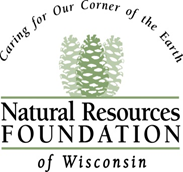 Teachers Outdoor Environmental Education FundGrant Application Overview
Narrative
Budget
Project TitleSchool NameContact Information - Name, Title, Email, PhoneCheck Payable
Organization Name, c/o, Address, City, State, ZipProject Timeframe - Project Start and End DateProject County – County where students are fromAmount Requested ($)  Total Project Cost ($)Matching Funds ($) 
1:1 required; may include volunteer hours. Purpose - 2 sentence description of your project.How did you hear about our Teachers Outdoor Fund?Grant Eligibility 
RequiredYes, I have reviewed the eligibility guidelines and my project meets all requirements.Supporting Documentation 
Required Yes, I have included a letter of support from our school certifying that I am authorized to apply for funds.
Applicant Commitment
Required To the best of my knowledge, all information provided in this grant application is true and accurate. I understand that the Natural Resources Foundation has sole discretion in awarding grants. I understand that if I am awarded a grant, the Natural Resources Foundation shall have the right to provide others with the project description. I understand that if I am awarded a grant, I will be required to submit a Project Report within 1 year of the award date to be considered for future funding.
Summary of the project, including purpose, activities, and objectives (250 words)Describe the project’s methods (i.e., timeline, activities, etc.) (250 words)Describe how your project aligns with the purpose of this grant program (250 words)Why is this project important? What gaps or challenges does it address? (250 words)Describe the intended impact of this project, including goals, objectives, and measurable outcomes (250 words)When time allows, we like to schedule site visits to see the work of our grant recipients in action. Please indicate two opportunities (i.e. time of year, or specific date) for the Natural Resources Foundation to visit your project. List any other pending or received funding support for this project. Include the dollar amount and status of those requests.
In the table below, enter budget information for the project. The total for the “Teachers Outdoor Fund Portion” column may not exceed $1,000.
Line Item (Description and Justification)Teachers Outdoor Fund Portion ($)Other Funding
(List Source, $)Total Cost ($)$ $ $ $ $ $ $ $ $ $ $ $ $ $ $ $ $ $ $ $$